KLASA: 003-06/21-01/ URBROJ:2182/1-12/2-8-06-21-01Šibenik, 7. listopada 2021. Zapisnik s treće sjednice (3.) sjednice Školskog odbora Medicinske škole, održane dana 7. listopada 2021. (četvrtak) u 13. 30. sati, u učionici broj 61, uz pridržavanje epidemioloških mjera. Sjednici prisutna četiri (4) člana Školskog odbora. Predsjednica Školskog odbora je pozdravila prisutne članove Školskog odbora i utvrdila da je sjednici prisutna natpolovična većina članova Školskog odbora i da su odluke donesene na ovoj sjednici pravovaljane. Prisutnima je uz poziv dostavljen Zapisnik sa druge sjednice Školskog odbora. Upitala je prisutne za primjedbe na zapisnik sa prethodne sjednice Školskog odbora. Nije bilo primjedbi. Predložila je prisutnima usvajanje Zapisnika sa druge sjednice Školskog odbora. Zapisnik je jednoglasno usvojen. Predsjednica Školskog odbora predložila sljedeći Dnevni red: DNEVNI RED:	Plan i program rada Školskog odbora u školskoj godini 2021./2022.Vremenik izrade i obrane Završnog radaIzvješće o samovrednovanju za školsku godinu 2020/2021. Godišnji plan i program rada Škole, školska godina 2021./2022.Školski kurikulum školska godina 202./2022.Izvješće o radu Školskog sportskog društva „Medicinar“RaznoPredsjednica Školskog odbora dala je prijedlog Dnevnog reda na glasanje. Dnevni red je jednoglasno prihvaćen. Ad.1. Plan i program rada Školskog odbora u školskoj godini 2021./2022. Dostavljen je članovima zajedno sa Pozivom.  Radi se o poslovima  koje Školski odbor redovno obavlja, Predsjednica Školskog odbora je dala Plan i program rada Školskog odbora u školskoj godini 2021./2022. na usvajanje. Plan i program rada Školskog odbora je jednoglasno usvojen. On je sastavni dio Godišnjeg plana i programa rada Škole. Ad. 2. Vremenik izradbe i obrane završnog rada za školsku godinu 2021./2022. Ravnateljica je pročitala i obrazložila Vremenik izradbe i obrane završnog rada za školsku godinu 2021./2022. Nije bilo pitanja. Predsjednica Školskog odbora predložila je usvajanje Vremenika izradbe i obrane završnog rada za školsku godinu 2021./2022. Vremenik je jednoglasno usvojen. Ad.3. Izvješće o samovrednovanju za prošlu školsku godinu podnijela je Željka Turčinov Skroza. Istaknula je da se ove godine promjenio način vrednovanja i ove godine učenici su imali priliku opisno ocjenjivati svoje nastavnike i napisati konkretne primjedbe i želje. Istaknuli su da im nedostaje izvannastavnih aktivnosti. Što se tiče on-line nastave, učenici su zadovoljniji nego prošle školske godine. Škola ima negativne bodove jer nema obrazovanje odraslih. Agencija smatra da škola ima kadrovske i materijalne uvjete za obrazovanje odraslih. Ravnateljica je rekla da škola ima napisane nastavne planove za njegovateljicu i welnes terapeuta te da samo potrebno zatražiti suglasnost za izvođenje programa od Ministarstva.  Zbog korone prošle godine nismo tražili suglasnost za izvođenje tih programa, ali škola ima sve potrebno za provođenje istih. Ad. 4. Godišnji plan i program rada škole u školskoj godini 2021./2022. prisutnim članovima obrazložila je ravnateljica Vijeće roditelja i Nastavničko vijeće su održani 6. listopada 2021. godine. Nje bilo pitanja ni primjedbi na Godišnji plan i program rada Škole. Predsjednica Školskog odbora je dala Godišnji plan i program rada za školsku godinu 2021./2022. na usvajanje. Godišnji plan i program rada je jednoglasno usvojen. Ad.5. Kurikulum Škole za školsku 2021./2022. godinuŠkolski kurikulum  je prisutnima obrazložila ravnateljica. Velik dio aktivnosti je ostao u kurikulumu  i vjerovatno ih nećemo moći ostvariti. Ekskurzija i maturalni ples će se možda realizirati na drugi način i u drugom terminu. Predsjednica Školskog odbora je dala Školski kurikulum za školsku godinu 2021./2022. na usvajanje. Školski kurikulum je jednoglasno usvojen. Ad.6.Anita Donđivić je podnijela Izvješće o radu Školskog sportskog društva „Medicinar“ za prošlu školsku godinu. Velik dio natjecanja zbog korone nije održan kao i dio nastave koja se morala održati on-line. Izvješće u prilogu. Predsjednica Školskog odbora predložila je usvajanje Izvješća. Izvješće je jednoglasno prihvaćeno. Ad.7. Ravnateljica je prisutne upoznala sa problemom s kojim se Škola ove godine susreće, a to je organizirani prijevoz učenika. Jako su loše autobusne veze sa prigradskim naseljima kao I mjestima u našoj županiji. (pogotovo onim udaljenijima) Knin, Drniš, Stankovci, Murter,.., što stvara problem pri organizaciji nastave, pogotovo vježbi. Ravnateljica je na Vijeću roditelja upoznala roditelja sa problemom i obavijestila ih da će se nastava zdravstvenih vježbi morati odrađivati u slučaju potrebe i subotom. Roditelji su svjesno problema i nisu imali primjedbe na navedeno. Predsjednica Školskog odbora je predložila da se učenica, 3.A., oslobodi plaćanja povećanih troškova obrazovanja. Prijedlog je jednoglasno prihvaćen. Škola će zatražiti suglasnost Osnivača za oslobađanjem povećanih proškova obrazovanja. Ravnateljica je zatražila da Školski odbor donese Odluku o visini posebne naknade troškova za izradu i izdavanje duplikata/prijepisa svjedodžbe utvrđuje se u iznosu od 50,00 kuna po svjedodžbi. Predsjednica Školskog odbora je dala prijedlog na glasanje. Prijedlog je jednoglasno prihvaćen. Predsjednica Školskog odbora dala je prijedlog na glasanje. Prijedlog je jednoglasno prihvaćen. Na temelju članka 52. Zakona o proračunu (NN br. 87/08; 136/12; 15/15),   čl. 118. Zakona o odgoju i obrazovanju u osnovnoj i srednjoj školi   ( NN br. 87/08, 86/09, 92/10, 105/10, 90/11, 5/12, 16/12, 86/12, 126/12, 94/13, 152/14, 07/17, 68/18; 98/19 I 64/20) i   čl.  69. Statuta Medicinske škole, na prijedlog ravnateljice Aleksandre Acalin, dipl. inž., Školski odbor  Medicinske škole na svojoj sjednici održanoj dana  7. listopada 2021. godine donosi PRAVILNIK O DOPUNAMA PRAVILNIKA O VLASTITIM  PRIHODIMA, DONACIJAMA I SREDSTVIMA POSEBNE NAMJENEPredsjednica Školskog odbora se zahvalila prisutnima na sudjelovanju. Predsjednica Školskog odbora: Vanja Letica, dr. med. MEDICINSKA ŠKOLAŠIBENIK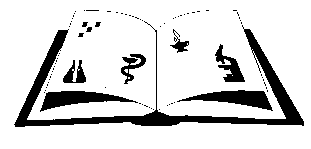 Matični broj: 3875865 OIB: 42369583179Ante Šupuka 29 (p.p. 75), 22000 Šibenik  Centrala: 022/331-253; 312-550 Fax: 022/331-024ŠIFRA ŠKOLE U MINISTARSTVU: 15-081-504e-mail: ured@ss-medicinska-si.skole.hrweb: http//ss-medicinska-si.skole.hr